Medlemsmöte 15 maj kl 18.00 på Bollnäs Ridsällskaps Ridanläggning, Sjukhusvägen 119-125, 82130 Bollnäs. (stora lektionssalen i Ridhuset)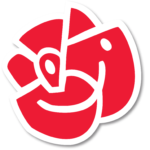 Tema: Kommunens driftsramar och investeringar för mandatperioden samt andra kommunala frågor.Medverkande: Kommunstyrelsens S-ledamöterPresentation och promenad runt anläggningen i mån av tid.Varmt välkommen!AK-styrelsenSE NÄSTA SIDA!Den 17 maj bjuder ABF Västra Hälsingland in till musikteater med Skottes, se annons. Bollnäs Socialdemokrater bjuder Dig som medlem på biljetten. Ring och anmäl Dig till Fredrik Skoglund tel: 070-6459013, gärna före 15 maj.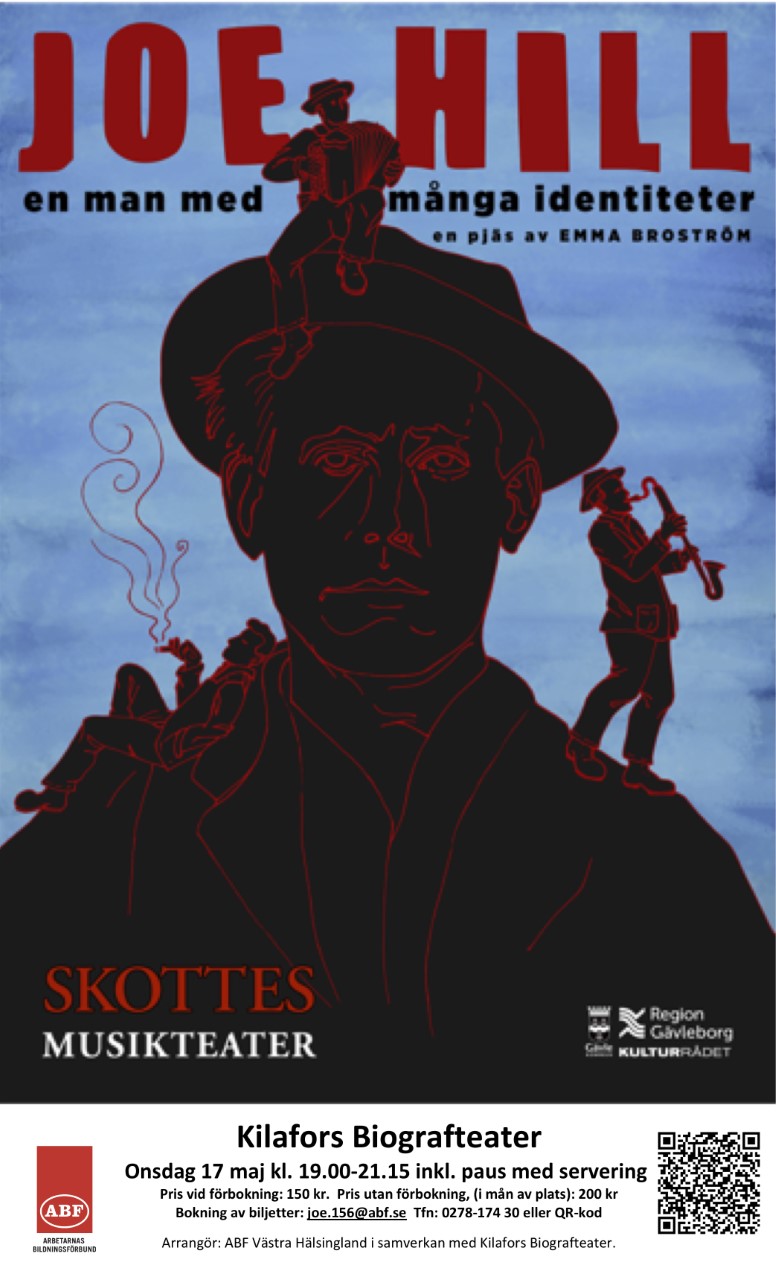 